Reporting ResourcesLevels of reporting discussed in the evaluation guide:https://tobaccoeval.ucdavis.edu/evaluation-guide#LEVELS%20OF%20EVALUATION%20REPORTING Resources on reporting results: https://tobaccoeval.ucdavis.edu/report-resultsResources on data visualization: https://tcec.sf.ucdavis.edu/data-visualization Newsletter article, “Just Right: What it takes to write a useful evaluation report” https://tobaccoeval.ucdavis.edu/news/just-right-what-it-takes-write-useful-evaluation-reportNewsletter article, “Progress Reporting: Tips from CTCP”               https://tobaccoeval.ucdavis.edu/news/progress-reporting-tips-ctcpNewsletter article, “The Importance of Transparency: Reporting Limitations” https://tobaccoeval.ucdavis.edu/news/importance-transparency-reporting-limitationsNewsletter article, “How Did We Get Here? Chronicling Project Headway with Progress Reports” https://tobaccoeval.ucdavis.edu/news/how-did-we-get-here-chronicling-project-headway-progress-reports Resources on Final Evaluation Reports (FERs) https://tobaccoeval.ucdavis.edu/final-evaluation-reportsNewsletter article, “Reporting in Brief: FAQs about BERs” https://tobaccoeval.ucdavis.edu/news/reporting-briefNewsletter article, “Making Sense: Using FER Feedback to Tell a Better Story” https://tobaccoeval.ucdavis.edu/news/making-sense-using-fer-feedback-tell-better-story Newsletter article, “FAQs on FERs” https://tobaccoeval.ucdavis.edu/news/faqs-fersWebinar RecapDocument important lessons learned and reflect on how to use the results to inform next steps.  Also reflect on what should be done differently to improve the activity next time.Purpose of evaluation reporting Jamboard https://jamboard.google.com/d/1qhkk0Dzy4QUz1ntexz_hTk0COqzM4MoRENNXskDA1IU/edit?usp=sharingThere are multiple types of a reports or documents we may need to write SHARING RESULTS is like a snackACTIVITY SUMMARY REPORT is like a recipe for a dishPROGRESS REPORT is like “healthy food”INTERNAL DOCUMENTS are like the ingredients listFER/BER are like a feastEvaluation reporting audiences Jamboard                              https://jamboard.google.com/d/18_qNHSX3zQvPdWIox-8m6AU354kW7IDdiCORu3FDMC0/edit?usp=sharing Webinar Guide:Evaluation Reporting 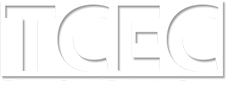 